SIBLEY Frederick CharlesWartime experience:Fred was born in Notting Hill, London.  Below is a summary of his war, from when he left the UK, the listing of the camps he was in and his return to the UK:12/11/41 			Left the Clyde on the 'Narkunda' - Part of convoy WS12ZM13/1/42  			Arrived Singapore - Part of convoy DM-115/2/42                        	Captured at the fall of SingaporeApril 42 to Sep 42             	River Valley Road       Lt.Col HeathApril 43 to Aug 43               	Tonchan                      Lt.Col KnightsAug 43 to June 44                	Chungkai                     Lt.Col Outram June 44 to April 45                	Nakom Paton              Lt.Col SanterApril 45 to Aug 45                 	Mergui Road               Maj Dewe 19/10/45                                 Arrived Liverpool on the 'Orduna'Civilian life after return:When Fred returned home, he went back to his position at Kensington Borough Council, where he worked until he retired.Sadly, Fred passed away on 11 December 1995, at the age of 82.Name: Frederick Charles SibleyBorn: 14 February 1913Rank: BombardierService Number: 1075174Regiment: 85th Anti-tank Regiment (281st Battery)Died:  11 December 1995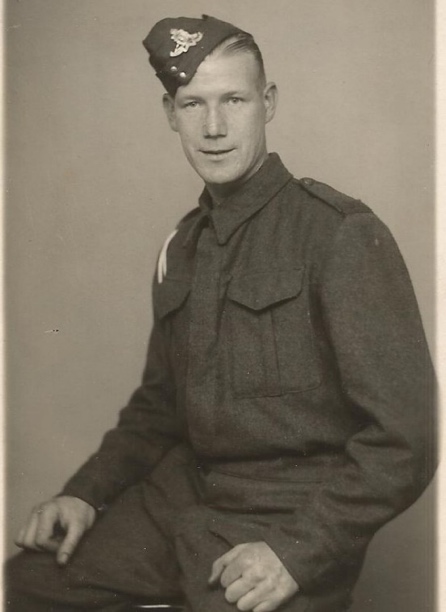 